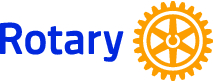 [Name of Rotary Club]Membership ApplicationPlease return completed application to:[Name]Membership Chair[Address]Phone:	[ ]Email:	[ ]Thank you.Personal  Information:				Date:  _________________	Prefix:				_________________	Formal First Name:		_____________________________________________Informal First Name:		_____________________________________________Middle Initial:			_____________________________________________		Last Name:			_____________________________________________Suffix:				_________________	Home Address:			_____________________________________________Home City, State, Zip:		_____________________________________________Home Email Address:		_____________________________________________	Home Phone:			_____________________________________________Cell Phone:			_____________________________________________Business Information:	Business Name:		_____________________________________________Business Address:		_____________________________________________Business City, State, Zip:	_____________________________________________Position/Title:			_____________________________________________Business Email Address:	_____________________________________________	Business Phone:		_____________________________________________Preferences:Primary Phone Number:		Home:    	Business:            Cell:  Primary Email Address:		Home:    	Business:            Primary Mailing Address:	Home:    	Business:            Which meeting will you most regularly attend?Breakfast    	[Time]	[Location]  		                    Lunch         	[Time]	[Location]  		Dinner		[Time]	[Location]  		Will vary depending on my schedule			Other:Do you have a Club Sponsor?	Yes  		No  		If Yes, Who? ____________________________Have you previously belonged to Rotary?	Yes  		No  	If Yes, When/Where? ______________________________________________Marital Status:Single  	Married  	Divorced  	Widow(er)  	Other   ________________________Spouse Information:First Name: ______________________________ Last Name:  ______________________________ Important Dates:Applicant Birth Date:		Month __________  Day __________  Year __________Spouse Birth Date:		Month __________  Day __________  Year __________Wedding Anniversary Date:	Month __________  Day __________  Year __________Personal  Information:What is your primary reason/interest in wanting to join Rotary?____________________________________________________________________________________________________________________________________________________________________________________Skills: Please check skills that you have and would be willing to share with Rotary to advance Rotary’s humanitarian missions. (Check all that apply)Interests: Below is a partial list of club activities.  Please check areas in which you would be willing to help.  Check all that apply.Other: Are you involved with any other organizations or activities?Organization Name			Type of Involvement__________________________	______________________________________________________________________________	____________________________________________________Are you aware of anyone interested in participating in Rotary? Name(s) ________________________________________________________________________________________________________Please read carefully and sign in the space provided below.	Membership in the [Name of Rotary Club] comes with participation and financial obligations as follows:Members should attend club meetings and actively participate in various club activities and servicce projects, on a regular basis.  Rotary’s ideal of “Service Above Self” is a call for Rotarians to serve others by following high ethical and moral standards.The annual dues are $[ ] which is billed per [period]. The [Name of Rotary Club] has [#] weekly meeting options on [day of the week]. Breakfast [Time] [Location] [Cost] and [payment method].Lunch [Time] [Location] [Cost] and [payment method].Dinner [Time] [Location] [Cost] and [payment method].Occasionally, there are optional Club sponsored events.  Examples include: social gatherings, holiday parties, picnics, baseball games, golf outings, theatre performances, etc.  These events mostly are open to family members and friends.  The Club will bill members for these events at cost. Participation is encouraged in order to build fellowship and to get better acquainted with other club members.  Please remember if you sign up for an event and are a no show, you are responsible for the cost of the event for yourself and any guests.The [Name of Rotary Club] is part of Rotary District 7470. Throughout the year, the District sponsors events, which members have the option to attend.  Examples include: President/Foundation Ball, Gift of Life events, District Conference, Rotary Leadership Institute, etc. The club will bill members for these events. Participation is encouraged in order to build fellowship and to learn more about Rotary and its initiatives.The club encourages all its members to support The Rotary Foundation (TRF) with a minimum annual tax-deductible donation of $100.  The [Name of Rotary Club] is proud to note that 100% of its members contribute to The Rotary Foundation. For members’ convenience, the club includes a $100.00 line item in the [month] bill.  The club forwards members’ donations to TRF which emails a donation receipt to the individual members.  Members can opt out of this donation billing by contacting the club’s membership secretary.All payments are due upon receipt of the bill. A delinquency over 60 days may result in termination of membership.The club’s Board of Directors reserves the right to make changes to dues and the meeting charges upon reasonable notice to members.I have read, understand, and accept the above obligations, and I give permission for my name to be submitted for membership consideration by the [Name of Rotary Club] Board of Directors.  I will take responsibility for the financial obligations as set forth above.Signature: ________________________________________  	Date: _______________________________Please return completed application to:[Name]Membership Chair[Address]Phone:	[ ]Email:	[ ] Leadership and supervision Membership Development Club Accounting Working with Youth Organizing Events Photography Social Media Computers and Technology Website Management Fundraising Grant Writing Public Relations Other ____________________ Other ____________________ Other ____________________ Community Service Projects Membership Development Club Accounting International Service Projects Organizing Social Events Club Newsletter Social Media Leadership and Management Working with Youth Fundraising Meeting/Program Coordination Public Relations I am flexible and willing to participate wherever needed I am flexible and willing to participate wherever needed I am flexible and willing to participate wherever needed